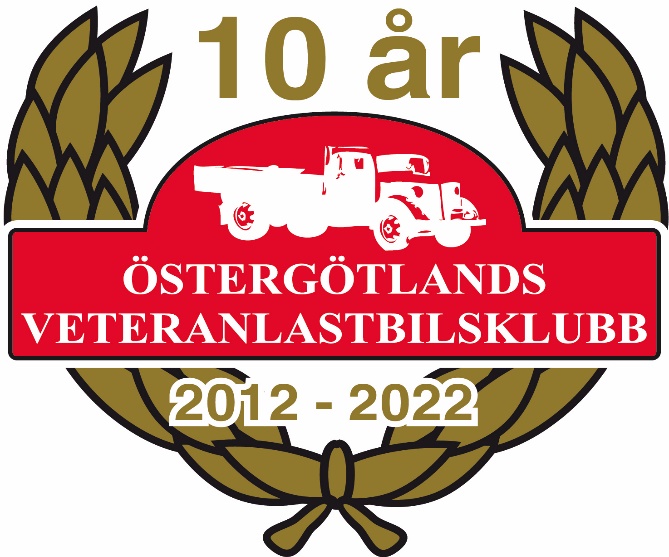 Östergötlands Veteranlastbilsklubb riktar ett stort tack till våra sponsorer utan er hjälp hade vi svårligen kunnat genomföra Veteranträffen i Boxholm den 4 juni 2022. Våra deltagare och besökare uppmanas även att stödja våra sponsorer, vilka stöder oss i vår verksamhet.Sommens Transport AB                   TranåsFirma Sten Karlsson                          BoxholmEngströms Lastbilar                           KisaMB Isolering AB                                  BoxholmRejmes Lastvagnar AB                       MotalaFundins Olja AB                                  TranåsSyllertorpet Mats Erlandsson          VäderstadGrus & Skogstransporter AB            MjölbyMartäng Fastigheter AB                    BoxholmBerndt Eriksson                                   BoxholmUnic i Boxholm AB                              BoxholmHulje Sand & Grus AB                         MjölbyAtteviks Lastvagnar AB                      Tranås